FOTOWEDSTRIJD  BRUSSELSE NATUUR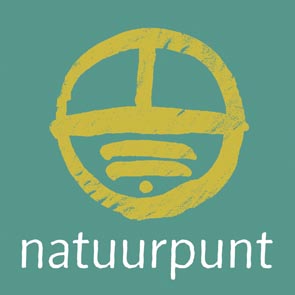 Zend je foto's (maximum 3) en dit formulier samen als attachments aan:foto2018@natuurpuntbrussel.be(limietdatum:  30 september 2017)IDENTIFICATIENaam en voornaam:   …   …  …   …   …Email:    …   …  …   …   …Aantal fotos:   …                                   Jongere?    Ja / Nee
Lid natuurpunt?  Ja / Nee                      Geboortedatum: … / … / …...
Adres:    …   …  …   …   …    …   …  …   …   …              …   …  …   …   …    …   …  …   …   …FOTO 1        FILENAAM:    …   …  …   … .JPGTitel:  (optioneel)  …   …  …   …   …Locatie:  …   …  …   …   … (*)       Datum:    …   …  …   …   …  (*)Waarnemingen indexnummer:   …   …  …    (**)Info:  (optioneel)   …   …  …   …   …    …   …  …   …   … (***) …   …  …   …   …    …   …  …   …   …    …   …  …   …   … …   …  …   …   …    …   …  …   …   …    …   …  …   …   …FOTO 2        FILENAAM:    …   …  …   … .JPGTitel:  (optioneel)  …   …  …   …   …Locatie:  …   …  …   …   … (*)       Datum:    …   …  …   …   …  (*)Waarnemingen indexnummer:   …   …  …    (**)Info:  (optioneel)   …   …  …   …   …    …   …  …   …   … (***) …   …  …   …   …    …   …  …   …   …    …   …  …   …   … …   …  …   …   …    …   …  …   …   …    …   …  …   …   …FOTO 3        FILENAAM:    …   …  …   … .JPGTitel:  (optioneel)  …   …  …   …   …Locatie:  …   …  …   …   … (*)       Datum:    …   …  …   …   …  (*)Waarnemingen indexnummer:   …   …  …    (**)Info:  (optioneel)   …   …  …   …   …    …   …  …   …   …(***) …   …  …   …   …    …   …  …   …   …    …   …  …   …   … …   …  …   …   …    …   …  …   …   …    …   …  …   …   …* =    geef locatie en datum precies of benaderd, naargelang beschikbaar.** =  indien deze foto op waarnemingen.be werd ingevoerd, noteer dan hier het indexnummer van de waarneming (niet van de foto). Dat is het getal waarmee de URL van de individuele waarneming eindigt:https://waarnemingen.be/waarneming/view/73236491*** = voor categorie S (soort) dien je hier de soort op de foto in te vullen.